   Water Scramble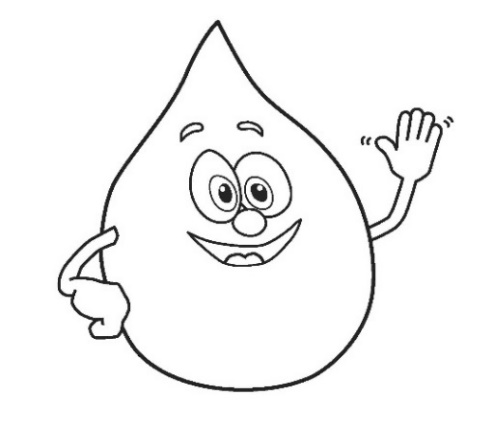 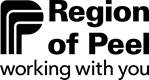 Can you unscramble the words below?(Hint: All the words are connected to water)1. vapoationer _____  _____  _____  _____  _____  _____  _____  _____  _____  _____  _____2. tewar _____  _____  _____  _____  _____  3. akle _____  _____  _____  _____4. iqlidu _____  _____  _____  _____  _____  _____5. temtnetra _____  _____  _____  _____  _____  _____  _____  _____  _____  6. tawer  clyce _____  _____  _____  _____  _____         _____  _____  _____  _____  _____7. pat  tawer  _____  _____  _____ 	       _____  _____  _____  _____  _____8. onsecrve _____  _____  _____  _____  _____  _____  _____  _____  BONUS: How many words can you make from the word TREATMENT